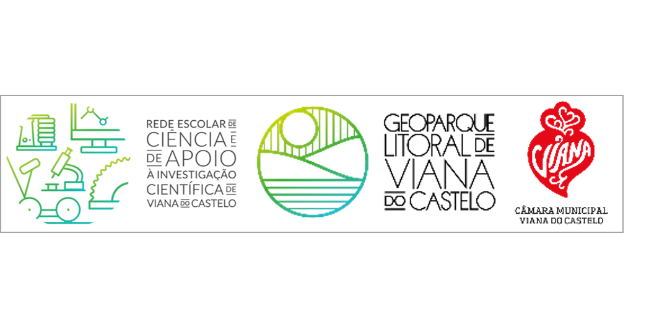 FICHA DE INSCRIÇÃO EXPOSIÇÃOIDENTIFICAÇÃO DA ESCOLA Agrupamento: Escola:  DADOS DO PROFESSOR RESPONSÁVEL Nome:    E-mail:   Telemóvel: Disciplina(s) que leciona:   PARTICIPAÇÃO EMDADOS DOS PARTICIPANTESAno:          Turma: Caso a inscrição seja feita para um grupo de alunos, preencha os campos que se seguem: Nome do Grupo: Nome dos elementos do grupo:FORMATO DO TRABALHO 